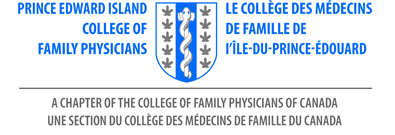  Family Medicine Conference (FMC)VirtualMark your Calendars! June 11, 2021Supported by the Prince Edward Island College of Family Physicians Online registration now open: 5th Annual Family Medicine ConferenceJoin our PEICFP for 5th Annual Family Medicine Conference.  Our Planning committee prepared an extraordinary day of education. Please download this form if you wish to register by cheque: Make cheques payable to FMC PEICFP Required information Personal Information First Name_______________________________ Last Name: ______________________________Email Address: ___________________________ Address: ________________________________City:   ___________________________________Province________________________________ FeeCFPC Member			$55Non-Member			$65Resident				0Medical studentsPhysician studies		0Payment Method • Pay with PayPal or Credit Card, online: 5th Annual Family Medicine Conference  • Pay with Cheque please use this form.College of Family Physicians - PEI, 253 King St., Charlottetown, Prince Edward Island C1A 1C4, CanadaContact for conference informationRosemary Burke Perry: rbperry@peicfp.ca